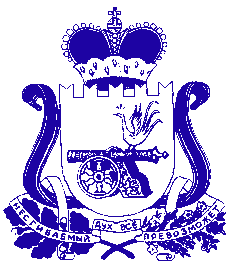 АДМИНИСТРАЦИЯ МУНИЦИПАЛЬНОГО ОБРАЗОВАНИЯ «ДЕМИДОВСКИЙ РАЙОН» СМОЛЕНСКОЙ ОБЛАСТИПОСТАНОВЛЕНИЕот  12.11.2018  №  670О внесении изменений в постановлениеАдминистрации муниципального образования«Демидовский район» Смоленской областиот 19.10.2016  №  713Администрация муниципального образования «Демидовский район» Смоленской областиПОСТАНОВЛЯЕТ:Внести в постановлениеАдминистрации муниципального образования «Демидовский район» Смоленской области от 19.10.2016  №  713 «Об утверждении муниципальной  программы «Создание условий для обеспечения безопасности жизнедеятельности населения муниципального образования «Демидовский район» Смоленской области»  на 2017 – 2019 годы» (в редакции постановлений от 07.02.2017 № 85, от 20.06.2017 № 462, от 27.06.2017 № 487, от 30.06.2017 № 491, от 19.06.2018 № 392), следующие изменения:в заголовке и тексте слова «на 2017-2019 годы» исключить;на титульном листе в наименовании муниципальной программы«Создание условий для обеспечения безопасности жизнедеятельности населения муниципального образования «Демидовский район» Смоленской области»  на 2017 – 2019 годыслова «на 2017 – 2019 годы» исключить;в паспорте муниципальной программы«Создание условий для обеспечения безопасности жизнедеятельности населения муниципального образования «Демидовский район» Смоленской области»  на 2017 – 2019 годыв разделе «Наименование программы» слова «на 2017 – 2019 годы» исключить;в приложении к  муниципальной программе «Создание условий для обеспечения безопасности жизнедеятельности населения муниципального образования «Демидовский район» Смоленской области»  на 2017 – 2019 годыв грифе слова «на 2017 – 2019годы» исключить.Настоящее постановление вступает в силу с 1 января 2019 года.Разместить настоящее постановление на официальном сайте Администрации муниципального образования «Демидовский район» Смоленской области в информационно-телекоммуникационной сети «Интернет».Контроль за исполнением настоящего постановления возложить на заместителя Главы муниципального образования  «Демидовский район»  Смоленской области Т.Н. Крапивину.Глава муниципальногообразования«Демидовский район»Смоленской области                        А.Ф. Семенов